INDIAN SCHOOL AL WADI AL KABIR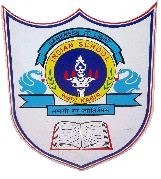 1 mark questions:Define production.Which of the following terms is used for measuring the crop produced on a given piece of land in a year?Yield          b. Productivity          c. Cultivation         d. YieldThe activities which are performed with the aim of providing services to others without any monetary gains are called _________________________________. _________________ refers to the number of deaths of infants per thousands of births in a year .Odisha and Chhatisgarh are the poorest states of India. True or false? ____________.Which of the following is not an anti poverty programme?MGNREGA            b. AAY              c. PMGY              d. NSSO  A: ______________. 3 mark questions:Why the results of poverty alleviation programmes been mixed up with success and failure?Who is an urban poor and who is a rural poor?What is the positive side of a large population? When does population become human capital?How do illiterate parents create a vicious circle for their children?Suggest any three ways to sustain land.Explain the term physical capital. Mention its different types with examples.5 mark questions:Explain two merits and three demerits of green revolution. State and explain five dimensions of poverty.Describe the various types of unemployment observed in both rural and urban sector of India. Class: IXDepartment: Social ScienceDate of submission: 10.1. 2020 Holiday Home Work:Topic: The story of Village Palampur, People as Resource,  Poverty as a Challenge Year : 2019-20